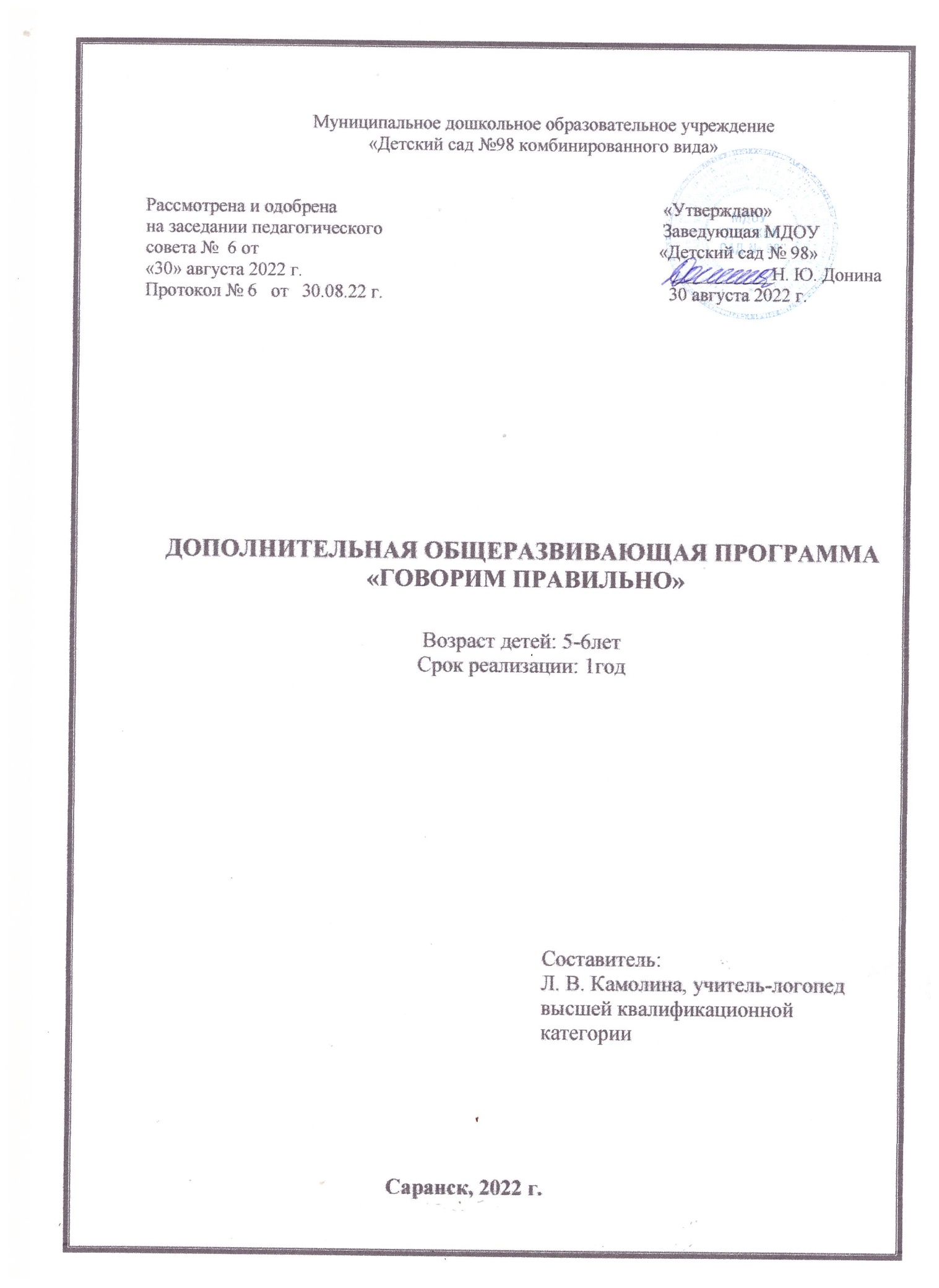 СОДЕРЖАНИЕПАСПОРТ ПРОГРАММЫПОЯСНИТЕЛЬНАЯ ЗАПИСКА1.Направленность программы. Данная рабочая программа направленна на исправления дефектов звукопроизношения, а также совершенствование связной речи, обогащение словарного запаса, грамматического строя речи. Подбор тем в игровой форме делает дополнительные логопедические занятия увлекательными, веселыми, высокоэффективными.  Комплексной подход в процессе коррекции звуков позволяет развивать навыки фонетического анализа и синтеза, укреплять психологическую базу речи (память, восприятие, внимание, мышление), воспитывать интерес, уважение и любовь к живому русскому слову..Новизна программ, состоит в том, что она позволит своевременно, то есть ещё до поступление в школу, помочь детям в преодолении всех трудностей, которые являются причиной возникновения школьной дезадаптации. Программа «Говорим правильно» - полностью соответствует лексико-грамматическому планированию занятий по развитию речи. Кроме того, логопедические занятия включают в себя здоровьесберегающие технологии, что не только благотворно влияет на весь организм ребенка, но и способствует максимально эффективному повышению уровня звукопроизношения, овладения структурой слова, расширения словарного запаса дтей дошкольного возраста..Актуальность программы, заключается в том, что с каждым годом в детском саду растет количество детей с различными нарушениями речи. Это результат недостаточного внимания со стороны родителей, замена живого общения с ребенком телевидением, увеличением частоты общих заболеваний детей, плохая экология и т.д. Педагогам необходимо искать новые, более эффективно и интересные детям формы коррекции речи. Под влиянием логопедических занятий у детей дошкольного возраста происходят значимые изменения в звукопроизношении, словообразовании, в накоплении активного словарного запаса.4.Отличительные особенности программы.Направленность на дальнейшее образованиеПрограмма нацелена на развитие в детях познавательного интереса, стремления к получению знаний, положительной мотивации к дальнейшему обучению в течение всей последующей жизни (в школе, институте и др.); понимание того, что всем людям необходимо получать образование. Формирование отношения к образованию как к одной из ведущих жизненных ценностей.Направленность на сохранение и укрепление здоровья детей.Одной из главных задач, которую ставит программа перед педагогом, является забота о сохранении и укреплении здоровья детей, формировании у них элементарных представлений о здоровом образе жизни, воспитание полезных привычек, в том числе привычки к здоровому питанию, потребности в двигательной активности.Направленность на учет индивидуальных особенностей ребенкаПрограмма направлена на обеспечение эмоционального благополучия каждого ребёнка, что достигается за счёт учёта индивидуальных особенностей детей как в вопросах организации жизнедеятельности (приближение режима дня к индивидуальным особенностям ребёнка и проч.), так и в формах и способах взаимодействия с ребёнком (проявление уважения к его индивидуальности, чуткости к его эмоциональным состояниям, поддержка его чувства собственного достоинства и т.д.)5.Педагогическая целесообразность программы заключается в том что,  овладении звуковым строем языка дошкольником заканчивается к 5 годам. Но иногда в силу ряда причин этот процесс затягивается. В старшей  группе мы часто наблюдаем детей,  речь которых мало понятна для окружающих: отдельные звуки не произносятся, пропускаются или заменяются другими. Опасаясь насмешек, дети начинают стесняться своих ошибок, избегают общения со сверстниками. Очень часто речевые нарушения влекут за собой отставание в развитии.      Нарушение произносительной стороны  речи требует специальной логопедической помощи. И, как известно, чем раньше начата коррекционная  звукопроизношения неуклонно растет, возникла необходимость оказывать помощь детям  в форме кружка. Кружковая  логопедическая работа даёт возможность чутко и своевременно реагировать на любые изменения возможностей, потребностей и личностных предпочтений ребёнка, что, в свою очередь, может актуализировать его внутренние ресурсы, включить механизм самокоррекции.6.Цель программы. Совершенствование и коррекция звуковой стороны речи детей 5-6 лет, увеличение словарного запаса и формирования грамматического строя речи посредством игровых технологий.7.Задачи программы1.Образовательные (обучающие):Формировать грамматической строй речи.Формировать разговорную (диалогическую) речь: умение детей слушать и понимать обращенную к ним речь, поддерживать разговор, отвечать на вопросы и спрашивать.Обучать рассказыванию (монологической речи).Познакомить с художественной литературой.Расширить словарный запас.2.Развивающие:Развивать у детей речевую активность, фразовую и связную речь, обогатить словарный запас.Развивать, уточнять основные движения органов речи у детей (язык, челюсти, губы), посредством артикуляционной речевой гимнастики.Развивать у детей фонематический слух, уметь управлять своим голосовым аппаратом (менять громкость, высоту голоса, темп речи, речевого дыхании)Развивать у детей мелкую моторику, посредством пальчиковой гимнастики, самомассажа кистей рук с нетрадиционными предметами и т.д.)3.Воспитательные:Воспитывать желание к постоянному общению с книгой в совместной со взрослым и самостоятельной деятельности.Воспитывать желание использовать средства интонационной выразительности в процессе общения со сверстниками и взрослыми.Воспитывать литературно-художественный вкус, способность понимать настроение произведения.Воспитывать интерес к языку, желание говорить правильно.    8.Возраст детей. 5-6 лет. 9.Срок реализации. 1 год10.Форма детского образовательного объединения; кружок.Режим организации занятий:-общее кол-во часов в год-62 занятия- периодичность занятий-2 раза в неделю, продолжительность 30 минут11.Ожидаемые результаты и способы их проверки.     В результате освоения программы воспитанники будут иметь представления:знать:- название основных профессий, объяснять, чем люди этих профессий занимаются;- последовательность времен года, частей суток, дней недели;- представителей живого и неживого мира, где встречаются, обитают, растут;- сенсорные эталоны цвета, формы, уметь сравнивать, комбинировать;- геометрические фигуры: круг, квадрат, овал, прямоугольник, треугольник,ромб, многоугольник:уметь:- ориентироваться в пространстве- правильно произносить все звуки родного языка- использовать в речи существительные, обозначающие профессии- употреблять существительные с обобщающим значением: овощи, фрукты, ягоды, животные- согласовывать слова в роде, числе, падеже- пересказывать небольшие литературные тексты- составлять рассказ по сюжетной картине, игрушке, предметам- употреблять предложения с однородными членамивладеть:- основными культурными способами деятельности,- развитым воображением, которое реализуется в разных видах деятельности.- устной речью, может выражать свои мысли и желания, может использовать речь ля выражения своих мыслей, чувств и желаний- социальным нормам поведения и правилам в разных видах деятельности- начальными знаниями о себе, о природном и социальном мире, в котором он живет, знаком с произведениями детской литературы.12.Форма подведения итогов.  Контроль проводится в форме: диагностикаУЧЕБНО-ТЕМАТИЧЕСКИЙ ПЛАНСОДЕЖАНИЕ ИЗУЧАЕМОГО КУРСАТема: «Вводное занятие» (1занятие)Программное содержание: Беседы об окружающем мире с целью выявить уровень развития связной речи на темы: « С кем я живу», « Расскажи, как повёл отпуск, выходной день», « В какие игрушки люблю играть».Оборудование: мяч, игрушки.Тема: Овощи (4 занятия)Программное содержание: Накопление опыта отгадывание загадок, построенных на сравнении и описании.- Составление описательного рассказа по картине « Сбор урожая».- Подбор однокоренных слов к слову огород- расширение и активизация словаря- Раскрашивание овощей в книжках- раскрасках- Рассматривание иллюстраций в книгахРазвитие артикуляционной общей и мелкой моторики Оборудование: Натуральные овощи, игрушечный грузовик, конверты с целыми и разрезанными предметами картинками с изображением овощей, листы с изображением овощейТема: Фрукты (4 занятия)Программное содержание: Расширить представление детей о фруктах, месте их произрастания. Развивать высшие психические функции. Воспитание бережного отношения к природе. - Раскрашивание фруктов в книжках - раскраскахРазвитие артикуляционной общей и мелкой моторики Оборудование: Картинки с изображением овощей и фруктов, разрезные картинки листы с изображением фруктов.Тема: Грибы (4 занятия)Программное содержание: Расширить представление детей о грибах, месте их произрастания. Развивать высшие психические функции. Формировать доброжелательное отношение к занятию.- Раскрашивание грибов в книжках- раскраскахРазвитие артикуляционной общей и мелкой моторики Оборудование: Предметные картинки, мяч, разрезные картинки, листы с изображением грибов.Тема: Игрушки (4 занятия)Программное содержание: Расширить и обобщить представления детей об игрушках. Развивать диалог. речь, зрит. внимание, общей и тонкой моторики. Воспт-ть навык общения в игре на занятии.- Раскрашивание игрушек в книжках - раскраскахРазвитие артикуляционной общей и мелкой моторики Оборудование: Предметные картинки, коробка с игрушками, листы с изображением игрушекТема: Одежда (4 занятия)Программное содержание: Расширить словарь по теме. Формировать навык сотрудничества, самостоятельность. Развивать высшие психические функции.- Раскрашивание одежды в книжках - раскраскахРазвитие артикуляционной общей и мелкой моторики. Оборудование: Предметные картинки с изображением одежды. Мяч, листы с изображением одежды.Тема: Новогодний праздник (4 занятия)Программное содержание: Формировать представления детей о новогоднем празднике, навыка счета в пределах пяти. Уточнить, и расширит словарь по теме. Разв –ть зрит. внимание, тонкую и общую моторику.Раскрашивание новогодней ёлки в книжках - раскраскахРазвитие артикуляционной общей и мелкой моторики. Оборудование: Предметные картинки с изображением ёлочных игрушек, конфетти, картина «У ёлки»Тема: Мебель (4 занятия)Программное содержание: Расширить представления детей о мебели. Формировать навык сотрудничества. Развивать высшие психические функции, речевой слух.- Раскрашивание мебели в книжках - раскраскахРазвитие артикуляционной общей и мелкой моторики. Оборудование: Предметные картинки с изображением мебели, с изображением мебелиТема: Посуда (4 занятия)Программное содержание: Расширить представления о посуде. Развивать зрительное внимание, диалогическую речь. Формировать доброжелательное отношение к занятию.- Раскрашивание посуды в книжках - раскраскахРазвитие артикуляционной общей и мелкой моторики. Оборудование: Предметные картинки с изображением посуды, листы с изображением посуды.Тема: Обувь (4 занятия)Программное содержание: Уточнить и расширить словарь по теме. Развивать диалог. речь, зрительное восприятие. Формировать положительную установку на участии в занятии. Развивать высшие психические функции.- Раскрашивание обуви в книжках - раскраскахРазвитие артикуляционной общей и мелкой моторики. Оборудование: Предметные картинки с изображением обуви и одежды, листы с изображением обуви.Тема: Домашние животные (4 занятия)Программное содержание: Формировать представления  о дом. животных, их внешнем виде и образе жизни. Развивать зрительное внимание. Воспитывать заботливое отношение к домашним животным.- Раскрашивание домашних животных в книжках - раскраскахРазвитие артикуляционной общей и мелкой моторики. Оборудование: Предметные картинки с изображением домашних животных. Разрезные картинки домашних животных, листы с изображением домашних животных.Тема: Дикие животные (4 занятия)Программное содержание: Формировать представления о внешнем виде, образе жизни и повадках дик. животных. Обучить составлению описательного рассказа о дик. животном по образцу и по данному плану. - Раскрашивание диких животных в книжках - раскраскахРазвитие артикуляционной общей и мелкой моторики. Оборудование: Предметные картинки домашних и диких животных, листы с изображением диких животных. Тема: Насекомые (4 занятия)Программное содержание: Продолжать знакомить детей с миром насекомых, местом обитания. Закреплять названия, части тела, внешний вид. Развивать наблюдательность, внимание, память, речь детей. Воспитывать интерес к объектам природы.- Раскрашивание насекомых в книжках - раскраскахРазвитие артикуляционной общей и мелкой моторики. Оборудование: Предметные картинки по теме. Разрезные картинки, листы с изображением насекомых.Тема: Наш город (4 занятия)Программное содержание: Формировать представления о родном городе. Закрепить названия улиц, достопримечательности города. Развивать наблюдательность, память, речь детей.Воспитывать  соблюдений правил к чистоте в городе.- Раскрашивание изображения города в книжках - раскраскахРазвитие артикуляционной общей и мелкой моторики. Оборудование: Предметные картинки по теме, мяч, листы с изображением городаТема: Профессии (4 занятия)Программное содержание: Продолжать знакомить детей с разными профессиями, работой и необходимыми атрибутами. Развивать наблюдательность, память, речь, детей.Воспитывать интерес к разным профессиям.- Раскрашивание людей различной профессии в книжках - раскраскахРазвитие артикуляционной общей и мелкой моторики. Оборудование: Предметные картинки различных профессий, разрезные картинки, листы с изображением людей разной профессии.Тема: Правила дорожного движения (4 занятия)Программное содержание: Познакомить детей с правилами дорожного движения. Развивать высшие психические функции. Познакомить детей с правилами поведения детей на дороге.Раскрашивание знаков дорожного движения в книжках - раскраскахРазвитие артикуляционной общей и мелкой моторики. Оборудование: Предметные картинки по теме (светофор, пешеходный переход, машины). Разрезные картинки, листы с изображением дорожных знаков.Тема: Итоговое занятие (1занятие)Программное содержание: Закрепить полученные знания по кружку в виде дидактических игр.Развивать мыслительные процессы по средствам игры.МЕТОДИЧЕСКОЕ ОБЕСПЕЧЕНИЕ ПОГРАММЫ  1. Формы занятий планируемых по каждой теме или разделу.На теоретических занятиях: фронтальная форма организации обучения. На практических занятиях: фронтальная и индивидуальная форма организации обучения.  2.  Приемы и методы организации.В программе «Говорим правильно»  реализуется три группы методов – наглядные, словесные и практические. Это деление весьма условно, поскольку между ними нет резкой границы. Наглядные методы сопровождаются словом,а в словесных используются наглядные приемы. Практические методы также связаны и со словом, и с наглядным, других к словесным или практическим зависит от преобладания наглядности, слова или действий как источника и основы высказывания.      Наглядные методы используются на занятиях чаще. Применяются как непосредственные, так и опосредованные методы. К непосредственным относится Метод наблюдения и его разновидности: экскурсии,  осмотры помещения, рассматривание натуральных предметов. Эти методы направлены на накопление содержания речи и обеспечивают связь двух сигнальных систем. Опосредованные методы основаны на применении изобразительной наглядности. Это рассматривание игрушек, картин, фотографий, описание картин и игрушек, рассказывание по игрушкам и картинам. Они используются для закрепления знаний, словаря, развития обобщающей функции слова, обучения связной речи. Опосредованные методы могут быть использованы также для ознакомления с объектами и явлениями, с которыми невозможно познакомиться непосредственно.     Словесные методы  на занятиях применяются: это чтение и рассказывание художественных произведений, заучивание наизусть, пересказ, обобщающая беседа, рассказывание без опоры на наглядный материал. Во всех словесных методах используются наглядные приемы: показ предметов, игрушек, картин, рассматривание иллюстраций, поскольку возрастные особенности маленьких детей и природа самого слова требуют наглядности.     Практические методы направлены на применение речевых навыков и умений и их совершенствование. К практическим методам относятся различные дидактические игры, игры-драматизации, инсценировки, дидактические упражнения, пластические этюды, хороводные игры. Они используются для решения всех речевых задач.    В зависимости от характера речевой деятельности детей можно условно выделить репродуктивные продуктивные методы.    Репродуктивные методы основаны на воспроизведении речевого материала, готовых образцов. Они применяются, главным образом, в словарной работе, в работе по воспитанию звуковой культуры речи, меньше при формировании грамматических навыков и связной речи. К репродуктивным можно условно отнести методы наблюдения и его разновидности, рассматривание картин, чтение художественной литературы, пересказ, заучивание наизусть, игры-драматизации по содержанию литературных произведений, многие дидактические игры, т.е. все те методы, при которых дети осваивают слова и законы их сочетания, фразеологические обороты, некоторые грамматические явления, например управление многих слов, овладевают по подражанию звукопроизношением, пересказывают близко к тексту, копируют рассказ педагога.     Продуктивные методы  предполагают построение детьми собственных связных высказываний, когда ребёнок не просто воспроизводит известные ему языковые единицы, а выбирает и комбинирует их всякий раз по-новому, приспосабливаясь к ситуации общения. В этом и заключается творческий характер речевой деятельности. Отсюда очевидно, что продуктивные методы используются при обучении связной речи. К ним можно отнести обобщающую беседу, рассказывание, пересказ с перестройкой текста, дидактические игры на развитие связной речи, метод моделирования. Творческие задания.     Резкой границы между продуктивными и репродуктивными методами также нет. Элементы творчества есть в репродуктивных методах, а элементы репродукции- в продуктивных.     Широко применяются словесные приёмы. К ним относятся речевой образец, повторное проговаривание, объяснение, указания, оценка детской речи, вопрос.     Речевой образец- правильная, предварительно подуманная речевая деятельность педагога, предназначенная для подражания  детьми и их ориентировки. Образец должен быть доступным по содержанию и форме. Он произносится четко, громко неторопливо. Поскольку образец даётся для подражания, он предъявляется до начала речевой деятельности детей. Но иногда, особенно  старших группах, образец можно использовать и после речи детей, но при этом он будет служить не для подражания, а для сравнения и коррекции. Образец применяется для решения всех задач. Особенно большое значение он имеет в младших группах.     Повторное проговаривание- преднамеренное, многократное повторение одного и того же речевого элемента (звука, слова, фразы) с целью его запоминания. В практике используются разные варианты повторения: за педагогом, за другими детьми, совместное повторение предлагалось детям в контексте интересной для них деятельности.     Объяснение- раскрытие сущности некоторых явлений или способов действия. Широко используется для раскрытия значений слов, для объяснения правил и действий  в дидактических играх, а также в процессе наблюдений и обследования предметов.     Указания- разъяснения детям способа действия для достижения определенного результата. Выделяют указания обучающие, организационные и дисциплинирующие.     Оценка детской речи- мотивированное суждение о речевом высказывании ребенка, характеризующие качество выполнения речевой деятельности. Оценка должна иметь не просто констатирующий характер, но и обучающий. Она дается для того, чтобы все дети могли ориентироваться на неё в своих высказываниях. Оценка оказывает большое эмоциональное влияние на детей. Нужно учитывать индивидуальные и возрастные особенности, добиваться, чтобы она повышала речевую активность ребенка, интерес к речевой активности, организовывала его поведение. Для этого в оценке подчеркиваются прежде всего положительные качества речи, а речевые недочеты исправляются с помощью образца и других методических приемов.     Вопрос- словесное обращение, требующие ответа. Вопросы разделяются на основные и вспомогательные. Основные могут быть констатирующими (репродуктивные) – «кто? что? какой? какая? где? как? куда?» и поисковыми, требующими установления связей и отношений между явлениями – « почему? зачем? чем похожи?». Вспомогательные вопросы бывают наводящими и подсказывающими.      Наглядные приемы-  показ иллюстративного материала, показ положения органов артикуляции при обучении правильному звукопроизношению.     Игровые приемы могут быть словесными и наглядными. Они возбуждают у ребенка интерес к деятельности, обогащают мотивы речи, создают положительный эмоциональный фон процесса обучения и тем самым повышают речевую активность детей и результативность занятий. Игровые приемы отвечают возрастным особенностям детей и поэтому занимают важное место на занятиях по родному языку в детском саду.    3. Дидактический материал    1.Развитие мелкой моторики рукШнуровкиВыложи из палочек Шарики су-джокМассажные мячикиТрафаретыДоска для обведения предметов (по лексическим темам)Разрезные картинки по лексическим темам2. Развитие речевого дыхания:«Снегопад»« Осенние листочки»«Поляна с бабочками»«Подуй на самолетик»« Прокати мячик по дорожке»«Лодочка плыви»СултанчикиЗонды крутящиеся        3. Связная речь:Персонажи из сказокСюжетные картинки«Какая картинка лишняя»« Поймай картинку на заданный звук»Разрезные картинки (сказки)4. Лексико-грамматические категории:Наборы картинок на обобщение.Четвёртый лишний (по лексическим темам)Картинки « Один -много»Игра «Предлоги» (карточки, картинки)Карточки «Составь предложение»Предметные картинкиПрофессии «Кому что необходимо»5. Ориентировка в пространстве«Куда поехала машина?»Сюжетные картинки (предлоги, лево—право)«Кто где?»Карточки « Разложи также»6.Высшие психические функции:«Четвёртый лишний»«Что перепутал художник?»«Что изменилось?»«Чего не хватает?»Головоломки (жуки, бабочки)«У кого что или кто чем играет?»Разрезные картинки по лексическим темам.Куб с вкладышами«Подбери правильно заплатку»Дополни картину (времена года, цифры)Технические оснащение занятий.Стол для педагогаСтул для педагога Столы детские разноростовыеСтулья детские разноростовыеДоска магнитнаяШкаф для пособийМагнитафонКомпьютерКонтейнер для цветных карандашейБумага белая А4МячСчётные палочкиКартинный материал по лексическим темам: «Овощи», «Фрукты», «Игрушки», «Одежда», «Мебель», «Домашние животные», «Профессии», «Транспорт»,  «Насекомые», «Наш город». Картотека  пальчиковых игр.Картотека загадок и чистоговорок.Конверты с разрезными картинками.Чудесный мешочекСПИСОК ЛИТЕРАТУРЫСписок литературы для педагоговБабаева, Т.И. Примерная образовательная программа дошкольного образования / Т.И.Бабаева, А.Г.Гогоберидзе, О.В.Солнцева и др. – М.: Просвещение, 2014.Гризик Т., Тимощук Л. Артикуляционная гимнастика. // Ребенок в детском саду 2001, №3Гризик Т., Тимощук Л. Развитие речи детей 4-7 лет. // Ребенок в детском саду 2002, №2Нищева Н.В. «Конспекты подгрупповых занятий в средней группе детского сада»/Н.В.Нищева-Спб., Детство –Пресс, 2006Теремкова Н.Э. « Логопедические домашние задания для детей 5-7 лет с ОНР». М., 2005Список литературы для детейТолстой А. « Буратино, или золотой ключик»Барто А. Стихи и циклы стихов, например, «Вовка добрая душа»Берестов В. Любые произведения для детейВведенский А. «Дядя Боря говорит, что…»Драгунский В. «Денискины рассказы (выборочно, потому что в некоторых из них Дениска дошкольник, а в других- даже пятиклассник, и не все они будут интересны ребенку в одном и том же возрасте).Волков А. Цикл повестей об Изумрудном городеГанина М. «Тяпкин и Лёша»Гаршин В. «Лягушка – путешественница»Георгиев С. «Ёлки –палки или Фельдмаршал Пулькин», «Один мальчик, одна девочка», «Кошачье заклинание», «Пузявочки2Долинина Н. «Мой капитан», «Лембой»,»Чуча», «Как тесен мир», Мы с Сережкой близнецы», «Потерялась девочка».Дружков Ю. «Приключение Карандаша и Самоделкина»Житков Б. «Что я видел», «Рассказы о животных», «Про Пудю», «Как я ловил человечков», «Что бывало»Журавлева Е. «Фунтик» и другие книги Календарно-тематическое планирование1.Паспорт программы42.Пояснительная записка5-83.Учебно-тематический план94.Содержание изучаемого курса10-135.Календарно-тематическое планирование14-216.Методическое обеспечение дополнительной образовательной программы22-267.Список литературы278.ПриложенияНаименование программыДополнительная общеобразовательная программа (Дополнительная общеразвивающая программа) «Говорим правильно»Руководитель программыКамолина Любовь Валерьевна, учитель-логопед высшей квалификационной категорииОрганизация-исполнительМуниципальное дошкольное образовательное учреждение «Детский сад № 98»Адрес организации исполнителяПр. 60 лет Октября д.24.Цель программыСовершенствование и коррекция звуковой стороны речи детей 5-6 лет, увеличение словарного запаса и формирования грамматического строя речи посредством игровых технологий.Направленность программыРечевое развитиеСрок реализации программы1 годВид программы Уровень реализации программыдополнительная общеразвивающаяСистема реализации контроля за исполнением программыкоординацию деятельности по реализации программы осуществляет администрация образовательного учреждения;практическую работу осуществляет педагогический коллективОжидаемые конечные результаты программывладеть:- развитым воображением, которое реализуется в разных видах деятельности,-  устной речью, может выражать свои мысли и желания, может использовать речь для выражения своих мыслей, чувств и желаний,-  социальным нормам поведения и правилам в разных видах деятельности,-  начальными знаниями о себе, о природном и социальном мире, в котором он живет, знаком с произведениями детской литературы.№Наименование разделов и тем 	Количество часов			Количество часов			Количество часов			Количество часов		№Наименование разделов и тем всеговсеготеорияпрактика№Наименование разделов и тем количество занятиймин.теорияпрактика1Вводное занятие130 мин.15 мин.15 мин.2Овощи4120 мин.    60 мин.60 мин.3Фрукты4120 мин.60 мин.60 мин.4Грибы4120 мин.60 мин.60 мин.5Игрушки4120 мин.60 мин.60 мин.6Одежда4120 мин.60 мин.60 мин.7Обувь4120 мин.60 мин.60 мин.8Мебель4120 мин.60 мин.60 мин.9Посуда4120 мин.60 мин.60 мин.10Новогодний праздник4120 мин.60 мин.60 мин.11Домашние животные4120 мин.60 мин.60 мин.12Дикие животные4120 мин.60 мин.60 мин.13Насекомые4120 мин.60 мин.60 мин.14Наш город4120 мин.60 мин.60 мин.15Профессии4120 мин.60 мин.60 мин.16Правила дорожного движения4120 мин.60 мин.60 мин.17Итоговое занятия130 мин.15 мин.15 мин.Итого:6231 ч. 15 ч.30 мин.15 ч.30 мин.ПериодТемаНаименование модулей, разделов и темСодержаниеМетоды обученияМатериалы и оборудованиеРабота с родителямиоктябрьоктябрьоктябрьоктябрьоктябрьоктябрьоктябрьТема №1ДиагностикаПознакомить детей с логопедическим кабинетом. Познакомить детей с работой кружка. Учить детей отвечать на вопрос логопеда полным ответомБеседа, наблюдение.Мяч, доска, мел.Индивидуальные беседы с родителями о развитии речи детей. Узнать, что их беспокоит, на что они просили бы обратить внимание1-я неделя 2-я неделяТема №2ОвощиНакопление опыта отгадывания загадок,построенных на сравнении и описании. - Составление описательного рассказа по картине «Сбор урожая»- Подбор однокоренных слов к слову огород- расширение и активизация словаря- Раскрашивание овощей в книжках-раскрасках.- Рассматривание иллюстраций в книгах.Развитие артикуляционной, общей и мелкой моторики.Рассматривание овощей.Чтение стихотворения. Беседа. Работа с разрезными картинками.Натуральные овощи, игрушечный грузовик, конверты с целыми и разрезанными предметными картинками с изображением овощей, листы с изображением овощейПривлечь детей к сбору овощей.Выучить с ребёнком название овощей.Потренировать с ребёнком приём симметричного вырезания предметов круглой и овальной формы.3-я неделя 4-я неделяТема №3ФруктыРасширить представление детей о фруктах, месте их произрастания. Развивать высшие психические функции. Воспитание бережного отношения к природе.- Раскрашивание фруктов в книжках-раскрасках.- Рассматривание иллюстраций в книгах.Развитие артикуляционной, общей и мелкой моторики.Рассматривание фруктов. Беседа. Работа с разрезными картинками.Картинки с изображением овощей и фруктов, разрезные картинки листы сИзображением фруктов. Закрепить название фруктов. Подобрать и выучить с ребенком стихи и загадки о фруктах. Нарисовать с детьми ягоды и фрукты растущие в нашем краю.ноябрьноябрьноябрьноябрьноябрьноябрьноябрь5-я неделя6-я неделяТема №4ГрибыРасширить представление детей о грибах, месте их произрастания. Развивать высшие психические функции. Формировать доброжелательное отношение к занятию.- Раскрашивание грибов в книжках-раскрасках.Развитие артикуляционной, общей и мелкой моторики.Беседа.Собрать целую картину из 2-3 частейПредметные картинки, мяч, разрезные картинки, листы с изображением грибовРассказать ребёнку о съедобных и несъедобных грибах.7-я неделя8-я неделяТема №5ИгрушкиРасширить и обобщить представления детей об игрушках. Развивать диалог. речь, зрит. внимание, общей и тонкой моторики..Восп-ть навык общения в игре на занятии. - Раскрашивание игрушек в книжках-раскрасках.Развитие артикуляционной, общей и мелкой моторики.Рассматривание фруктов. Беседа. Работа с предметн. Картинками.Предметные картинки, коробка с игрушками, листы с изображением игрушекРассмотреть все игрушки в доме. Починить их если они сломаны.декабрьдекабрьдекабрьдекабрьдекабрьдекабрьдекабрь9-я неделя10-я неделяТема №6ОдеждаРасширить словарь по теме. Формировать навык сотрудничества, самостоятельность.Развивать высшие психические функции.- Раскрашивание одежды  в книжках-раскрасках.Развитие артикуляционной, общей и мелкой моторики.Рассматривание одежды. Беседа. Наблюдение. Игры с детьмиПредметные картинки с изображением одежды. Мяч, листы с изображением одеждыПомочь ребенку вырезать силуэтыОдежды для кукол. Дать ребёнку цветную ткань для занятий. Закрепить детьми названия сезонной одежды.Выучить загадки об одежде11-я неделя12-я неделяТема №7Новогодний праздникФормировать представления детей о новогоднем празднике, навыка счета в пределах пяти. Уточнить и расширить словарь по теме. Развивать диалог. речь, зрит. внимание, общей и тонкой моторики.- Раскрашивание новогодней ёлки  в книжках-раскрасках.Развитие артикуляционной, общей и мелкой моторики.Рассматривание картины. Беседа по картине. Наблюдение. Игры с детьми.Предметные картинки с изображ. ёлочных игрушек, Конфетти, картина « У ёлки»Листы с изображением новогодних игрушек.С целью развития у детей фантазии, воображения, словарного запаса необходимо придумать с ними новогодние приключения,Сказки, загадочные истории. Совместно с ребенком проводить подготовку к Новому году. Прочитать ребёнку сказку «12 месяцев» или посмотреть м/ф. Рассмотреть с ним новогод. открыткиянварьянварьянварьянварьянварьянварьянварь13-я неделя14-я неделяТема №8МебельРасширить представления детей о мебели. Формир.-ть навык сотрудничества. Развивать высшие психические функции, реч.слух.Раскрашивание мебели  в книжках-раскрасках.Развитие артикуляционной, общей и мелкой моторики.Рассматривание мебели. Беседа. Наблюдение. Игры с детьми.Предметные картинки с изображением мебели, листы с изображением мебелиРассказать ребенку. Из чего сделана мебель дома, как происходит сборка, кто выполняет работы по изготовлению мебели. Придумать загадку о мебели.15-я неделя16-я неделяТема №9ПосудаРасширить представления детей о посуде. Разв-ть зрит. внимание, диалог. речь. Формировать доброжелательное отношение к занятию.Раскрашивание посуды  в книжках-раскрасках.Развитие артикуляционной, общей и мелкой моторикиРассматривание посуды. Беседа. Наблюдение. Игры с детьми.Предметные картинки с изображением посуды, листы с изображением посудыСходить с детьми в магазин «Посуда». Рассмотреть какая посуда есть в магазине. Выучить загадки о посуде.февральфевральфевральфевральфевральфевральфевраль17-я неделя 18-я неделяТема №10ОбувьУточнить и расширить словарь по теме. Развивать диалог. речь, зрительное восприятие. Форм-ть полож. установку  на участие в занятиях.Развивать высшие психические функции, реч.слух.Раскрашивание обуви  в книжках-раскрасках.Развитие артикуляционной, общей и мелкой моторики.Рассматриваниеодежды, Беседа.Наблюдение. Игры с детьми.Предметные картинки с изображением обуви и одежды, листы с изображением обуви.Придумать с ребёнком рекламу обуви. Сводить ребёнка в магазин обуви и рассказать, как она называется, и какая обувь для чего предназначена19-я неделя 20-я неделяТема №11Домашние животныеФорм-ть представления о дом. животных, их внешнем виде и образе жизни. Разв-ть зрит. внимание. Восп-ть заботливое отношение к дом. животным. Раскрашивание дом. животных  в книжках-раскрасках.Развитие артикуляционной, общей и мелкой моторики.Рассматривание картинок.Беседа.Наблюдение. Игры с детьми.Предм. картинки дом. жив-х. Разрезные картинки дом.животных, листы с изображением домашних животныхВыучить названия домашних животных и их детенышей.Рассказывать детям о жизни животных, о пользе приносимой им человеку и их внешнем виду.мартмартмартмартмартмартмарт21-я неделя 22-я неделяТема №12Дикие животныеФорм-ть предст-я о внешнем виде, образе жизни и повадках дик. живот-х. Обучить составлению описательного рассказа о дик. животном по образцу по данному плану.Раскрашивание дик. животных  в книжках-раскрасках.Развитие артикуляционной общей и мелкой моторики.Беседа о диких животных.Рассматривание картинокПредметные картинки дом. и дик. животных, листы с изображением  диких животныхВыучить названия диких животных и их детёнышей. Рассказывать детям о жизни животных, о пользе приносимой им человеку и их внешнем виде.23-я неделя24-я неделяТема №13Наш городПродолжать знакомить детей со своей Родиной, городом. Закреплять названия (города, улиц).  Развивать память, внимание, речь детей. Воспитывать любовь и чувство гордости за свою страну (город)Раскрашивание  в книжках-раскрасках.Развитие артикуляционной, общей и мелкой моторики.Рассматриваниекартинок,Беседа.Наблюдение. Игры с детьми.Предметные картинки по теме, мяч, листы с изображением городаГуляя с ребенком по городу, необхадимо обращать внимания на названия улиц, достопримечательно сти. Пройтись с ним по своей улице, обратить внимание на то, какие здания на ней расположены.апрельапрельапрельапрельапрельапрельапрель25-я неделя26-я неделяТема №14Правила дорожного движенияПознакомить детей с правилами дорожного движения. Развивать высшие психические функции. Познакомить детей с правилами поведения на дороге.Раскрашивание  дорожных знаков в книжках-раскрасках.Развитие артикуляционной, общей и мелкой моторики.Рассматриваниекартинок,Беседа.Наблюдение. Игры с детьми.Предметные картинки по теме. ( светофор, пешеходный переход, машины) Разрезные картинки, листы с изображением дорожных знаков.Провести беседу с детьми на тему «Дорога не для игры»27-я неделя28-я неделяТема №15ПрофессииПродолжать знакомить детей  с разными профессиями, работой и необходимыми атрибутами. Развивать наблюдательность память, речь детей. Воспитывать интерес к разным профессиям .Раскрашивание  людей разных профессий в книжках-раскрасках.Развитие артикуляционной, общей и мелкой моторики.Рассматриваниекартинок,Беседа.Наблюдение. Игры с детьми.Предметные картинки различных профессий, разрезные картинки, листы с изображением людей разной профессииПрочитать ребёнку произведение В. Маяковского «Кем быть?». Выучить с ребёнком загадки о профессиях.Рассказать о своей профессии, почему ваша профессия важна. Провести д/и «Какое слово я задумала?» Например, человек этой профессии лечит людей и др.маймаймаймаймаймаймай29-я неделя30-я неделяТема №16НасекомыеПродолжать знакомить детей с миром насекомых, местом обитания. Закреплять названия, части тела, внешний вид. Развивать наблюдательность, внимание, память, речь детей.Воспитывать интерес к объектам природы.Раскрашивание насекомых в книжках-раскрасках.Развитие артикуляционной, общей и мелкой моторики.Рассматриваниекартинок,Беседа.Наблюдение. Игры с детьми.Предметные картинки по теме, мяч, листы с изображением насекомыхВыучить с ребёнком загадки о насекомых. Понаблюдать за насекомыми. Прочитать ребёнку произведения про насекомых.31-я неделяТема №17Итоговое занятиеЗакрепить полученные знания по кружку в виде дид. Игр.Развивать мыслительные процессы по средствам игры. Воспитывать любовь к природе.Беседа, игры с мячами.Разрезные картинки, мяч, массажные мячики.